Name: ____________________________________________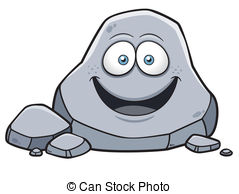 Journey Through the rock CyclePlan your writing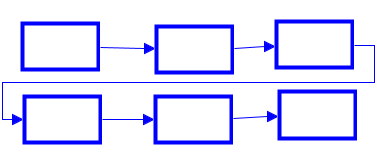 RubricTOTAL: ______________GRADE: ______________CATEGORYOUT OFACHEIVEDIntroduction10Rock Cycle Referenced and explained how the pebble went through the steps40Conclusion15Creativity15Makes sense/correct20